TYDZIEŃ ŻYCZLIWOŚCI 17 XI -21 XIPoniedziałek	Dzień Miłego Słowa		                                      Uśmiechy dla wszystkich kolegów, koleżanek i nauczycieli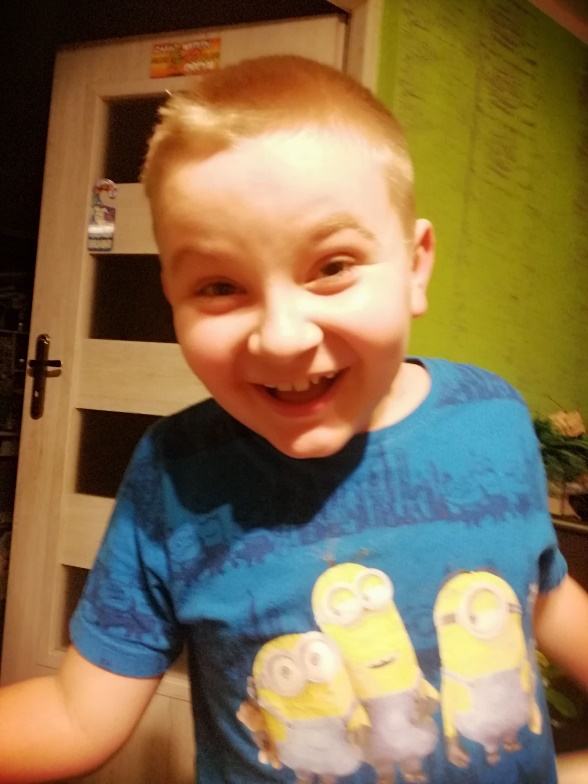 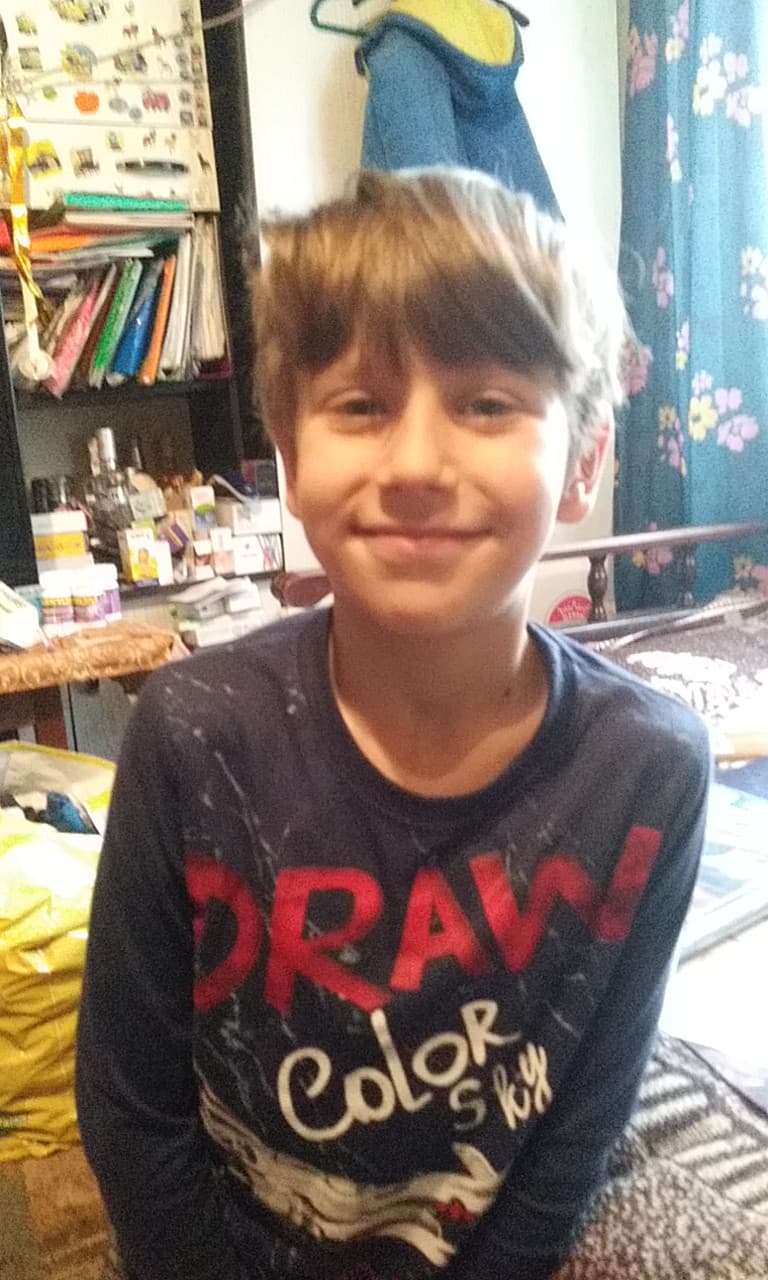 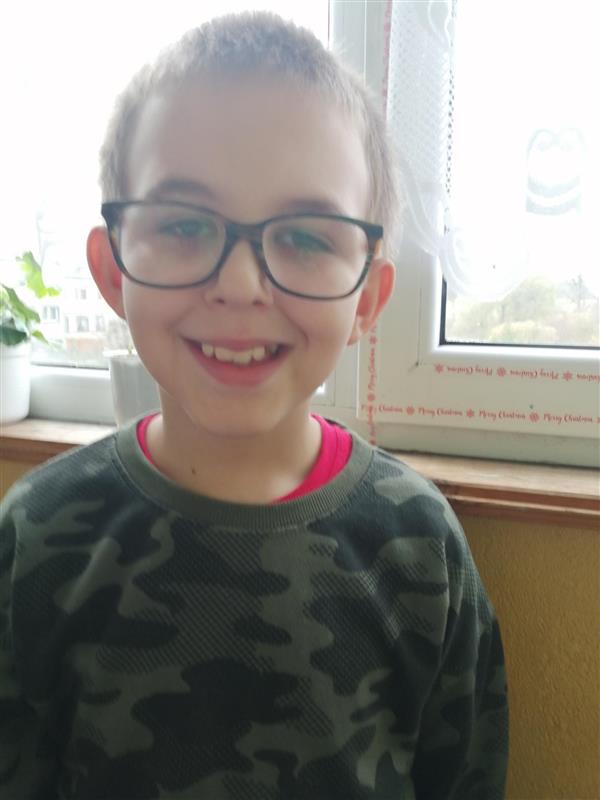 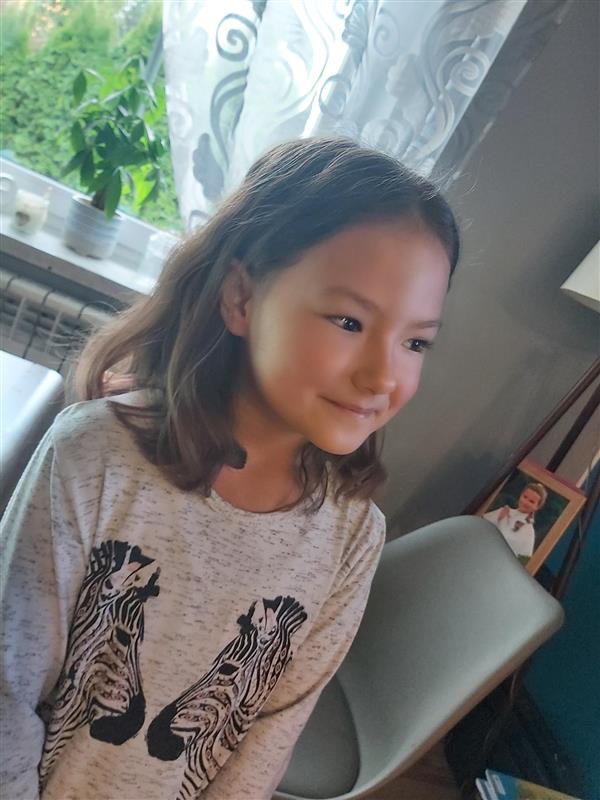 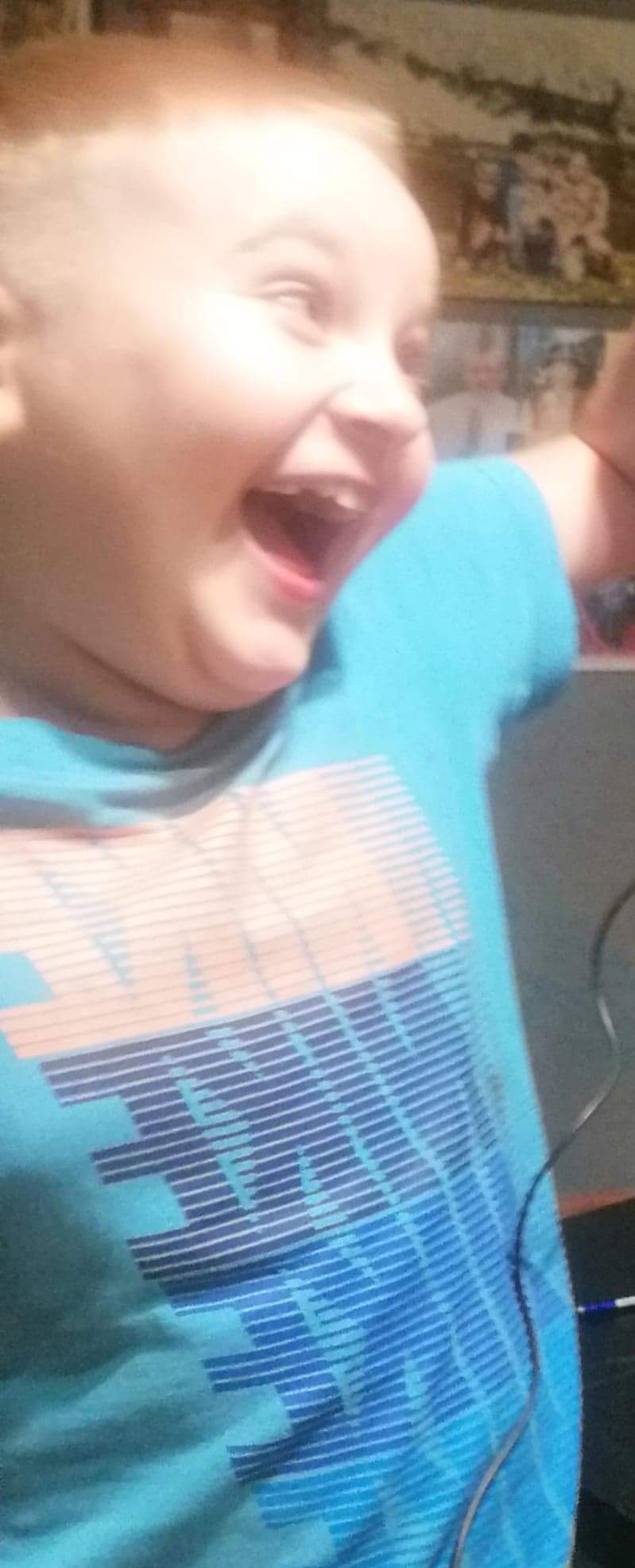 Dodatkowo buziaki dla mamy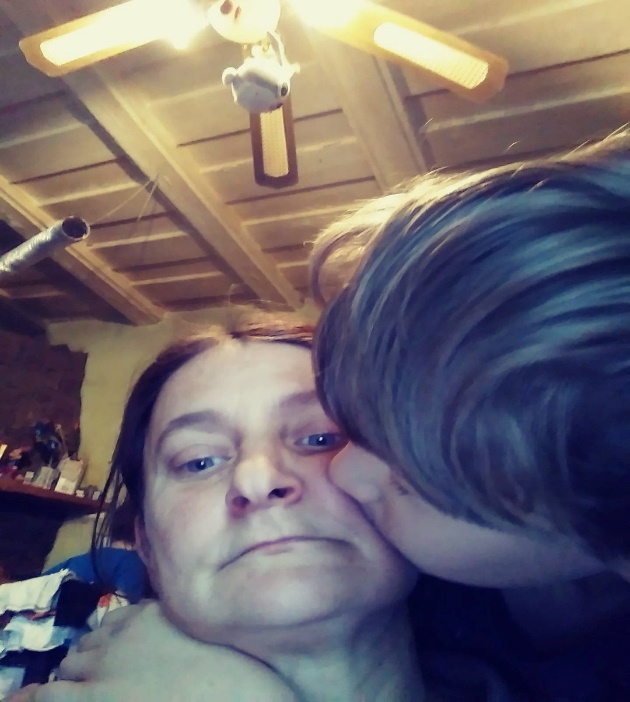 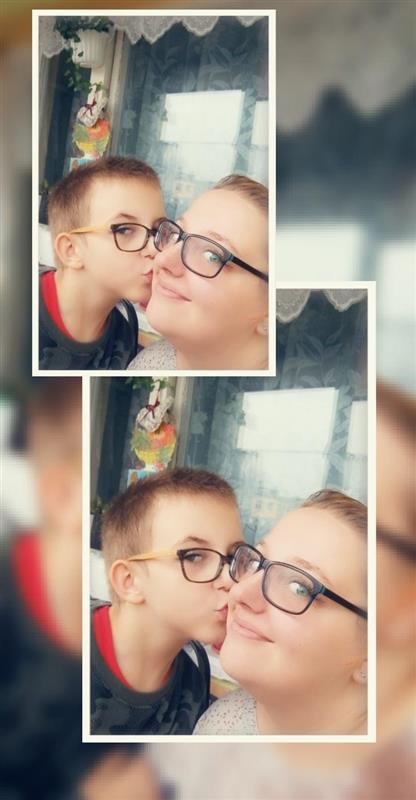 Poniedziałek- wieczór2. Drugie zadaniePomagam mamie w sprzątaniu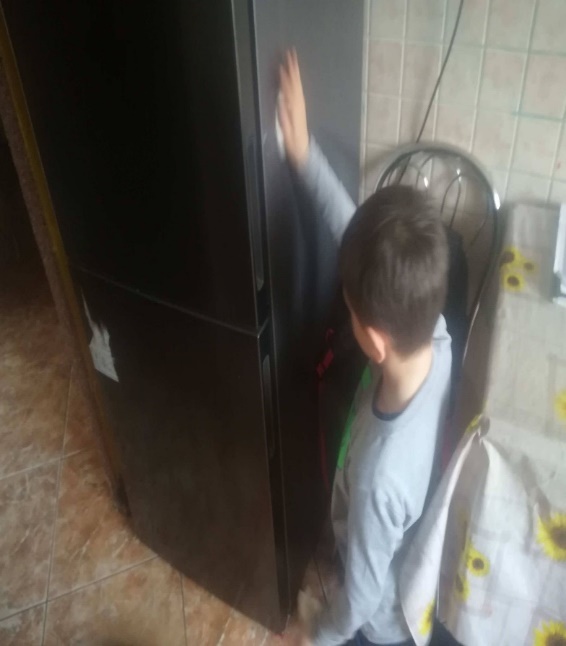 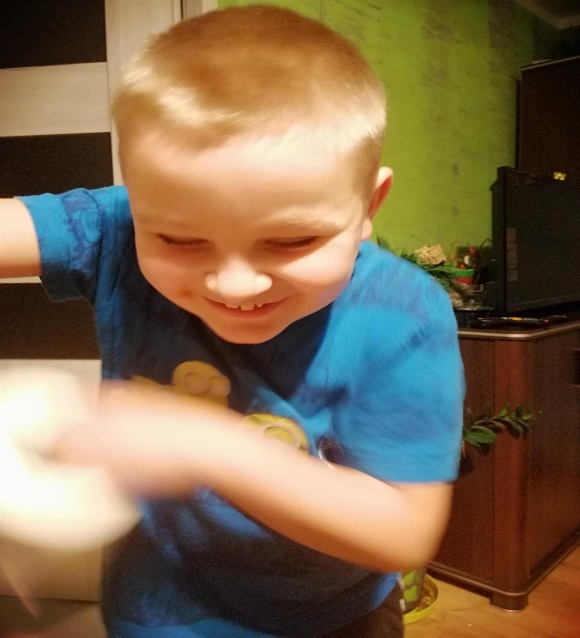 WtorekKolejne zadanie3. Napisaliśmy coś miłego osobie, która jest obok Ciebie....	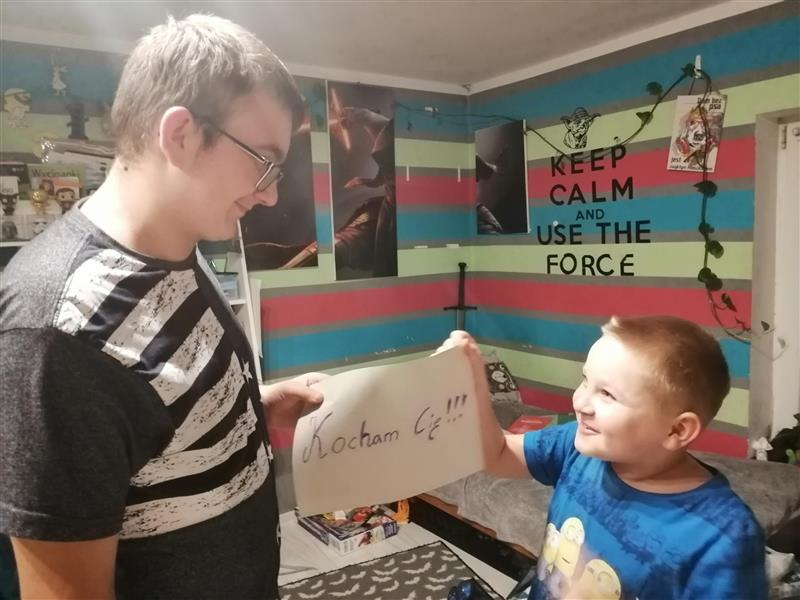 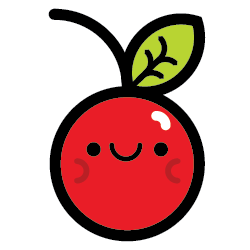 Aleksandra Gwiazdowska
                                                      Wiktoria Jurkojć                                                    Kocham mamusię !Środa4. Zrób rodzicom niespodziankę....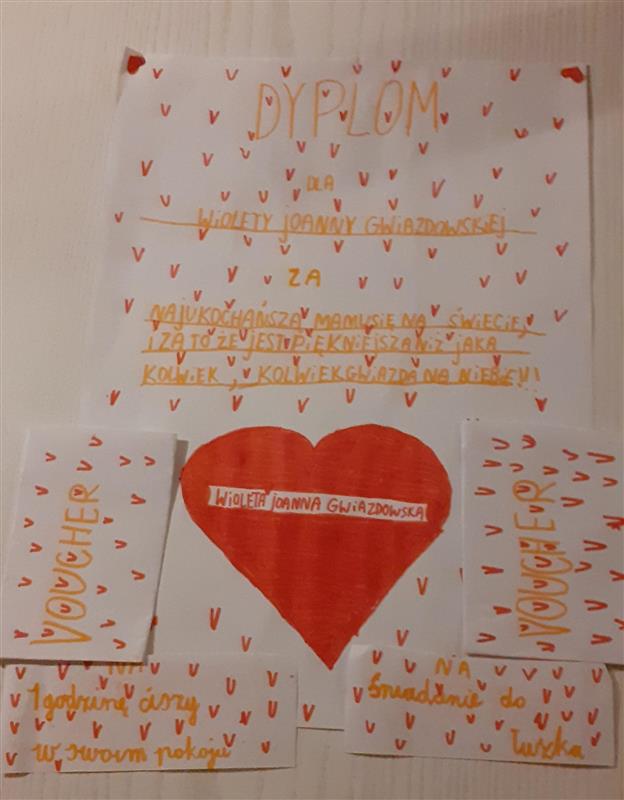 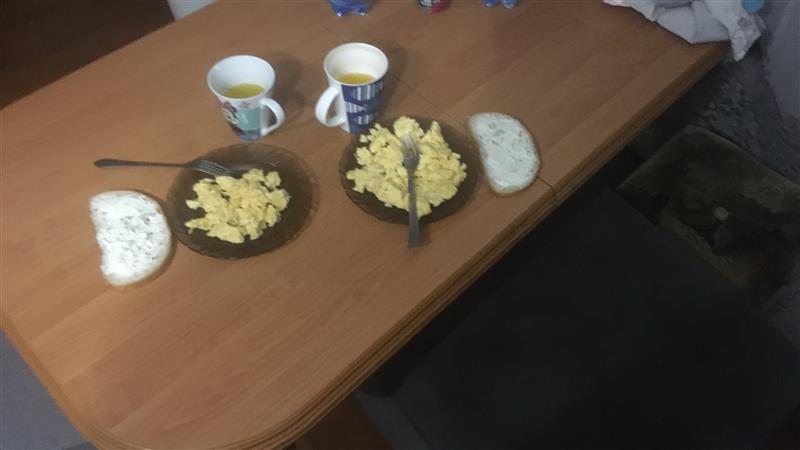 Weronika – niespodzianka dla mamy- smaczna kolacja.               Laurka dla mamy –OlaCzwartek5. Masz zwierzaka? Pokaż jak miło spędzasz z nim czas...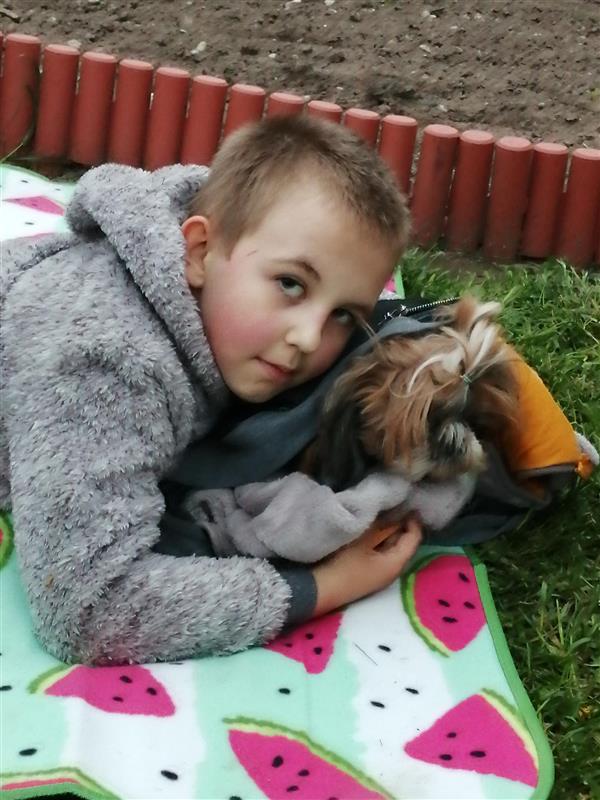 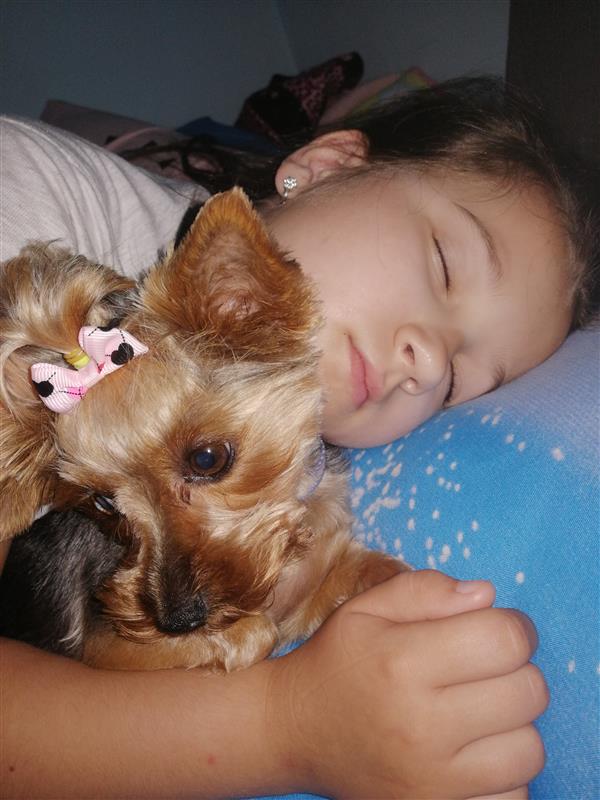                    Zwierzak cioci Milka.                                                     Sen z moim pupilem.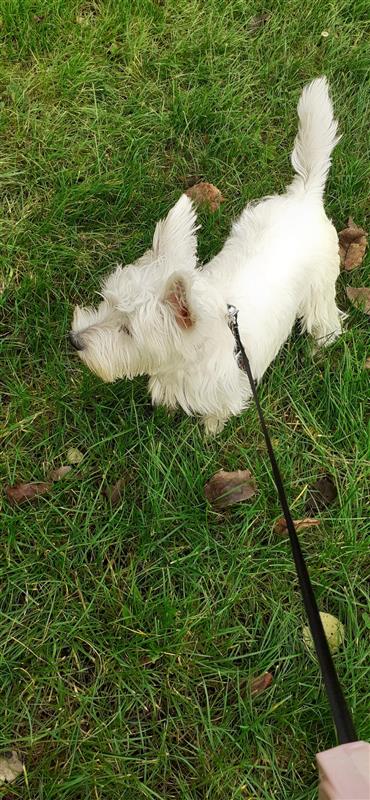 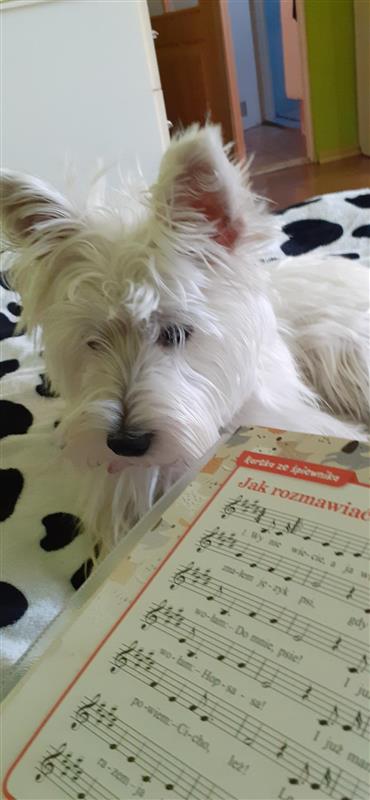                               Ola- razem bawimy się i uczymy się piosenek.A także film :https://spgalwiecie.sharepoint.com/:v:/s/klasa3/EeWKuGIzfxtFo5btcbn2AdsBO3rKGE_oK3Hbub_pYVhNng?e=19TSPRWeronika przysłała film jak szkoli swojego pupila.https://spgalwiecie.sharepoint.com/:v:/s/klasa3/EfgjrTlFk55Eu3CY-sD-EXUBDOKXa1-G6KqOihTPiQpuSg?e=iQkAtsAnie również wysłała film Jak bawi się z psem.https://spgalwiecie.sharepoint.com/:v:/s/klasa3/ERPUbTuIQ2NBuIojgqd5WdoBFbAFITKDnE0HrjZogcLQTg?e=AfYG5w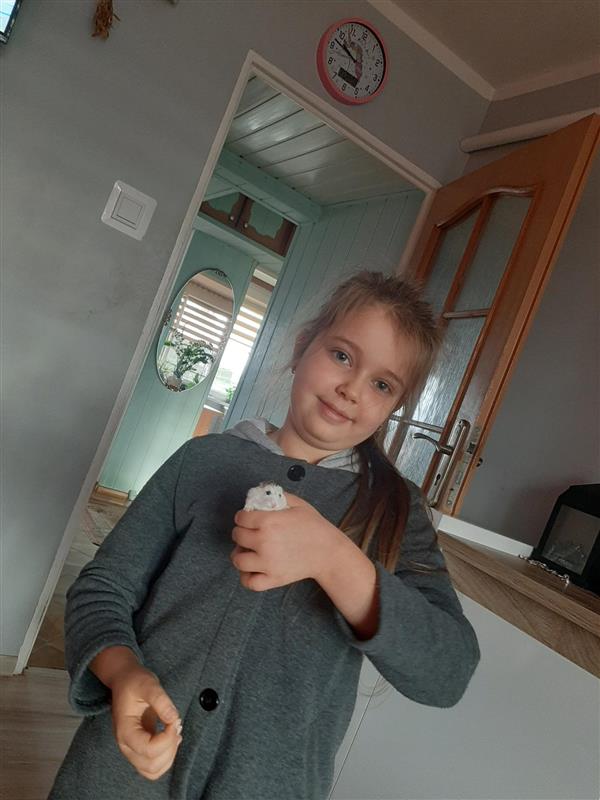 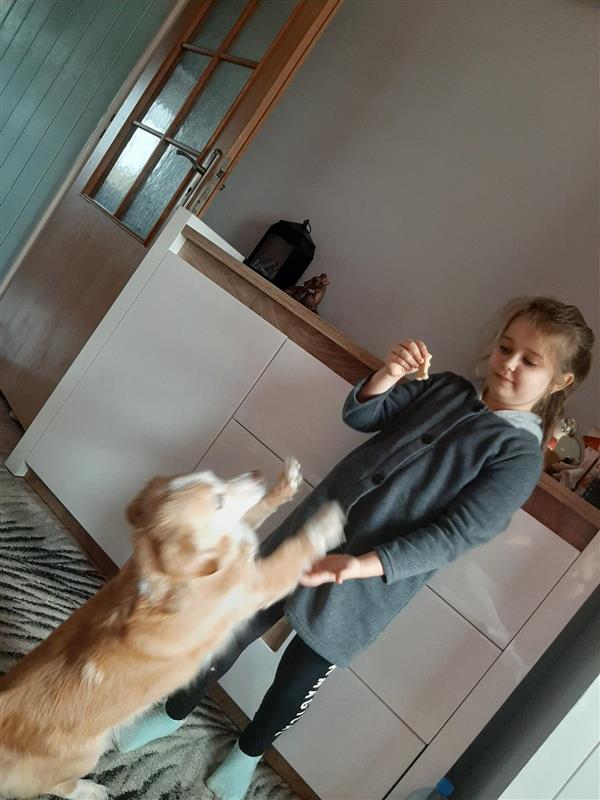                                                  Magdalena ze swoim chomikiem i pieskiem.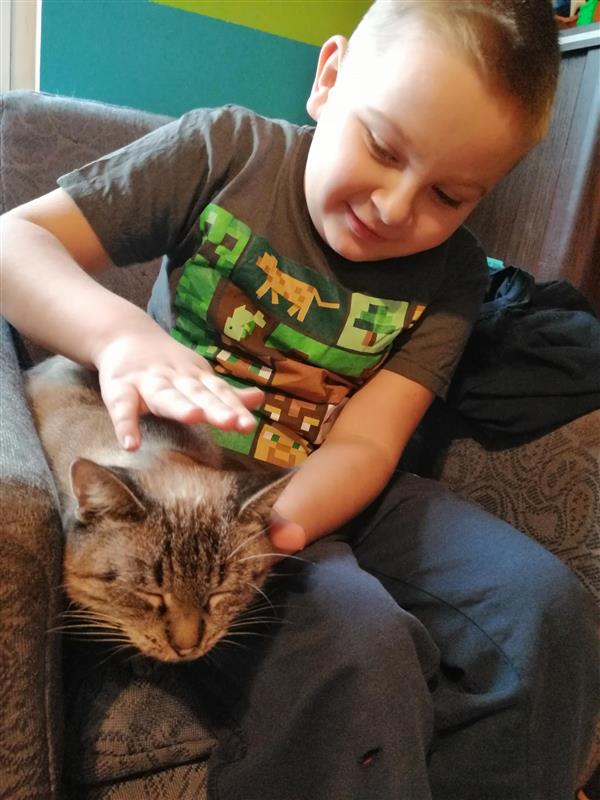              Piotr z miluśkim kotkiem.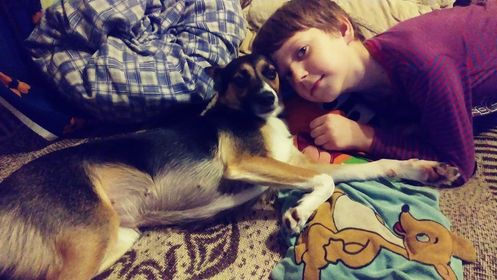 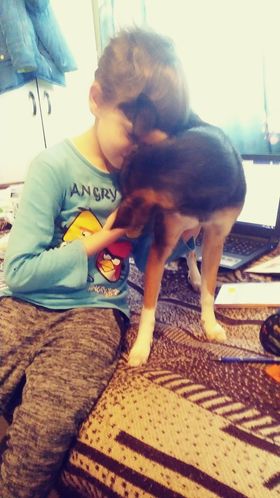                                                                Paweł ze swoim pieskiem.Ostatnie zadanie:6. Napisz na kartce życzenia dla kogo chcesz.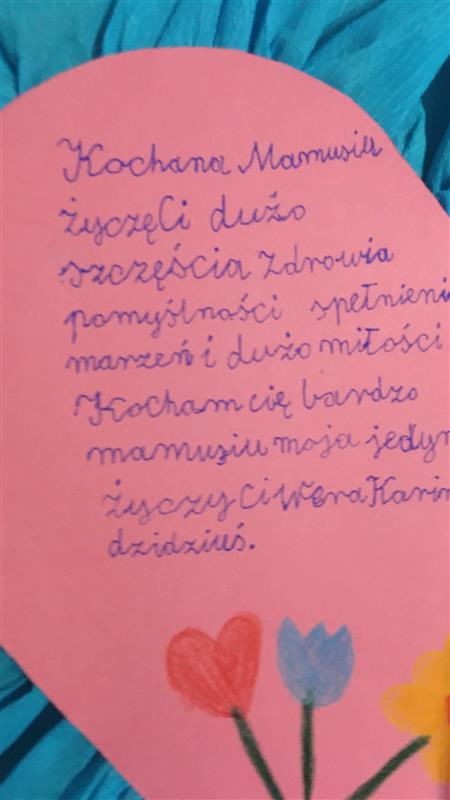       Od Weroniki dla mamy.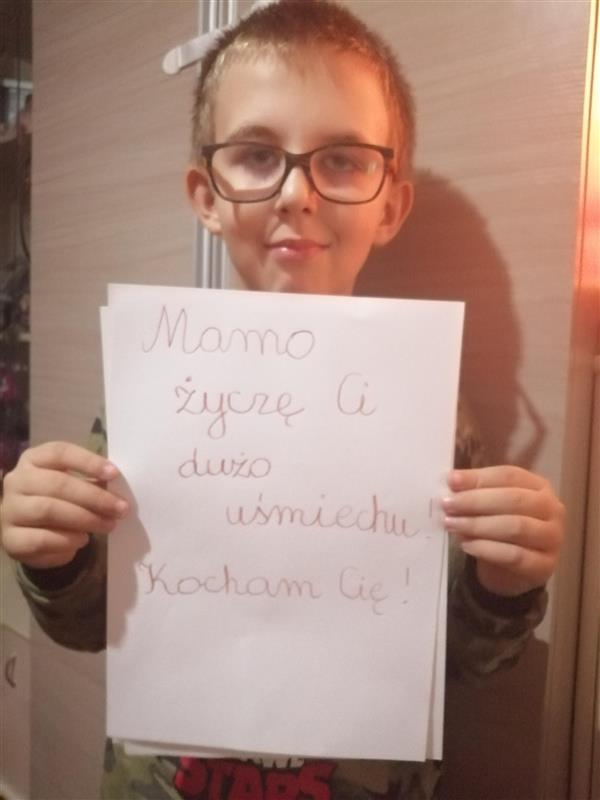 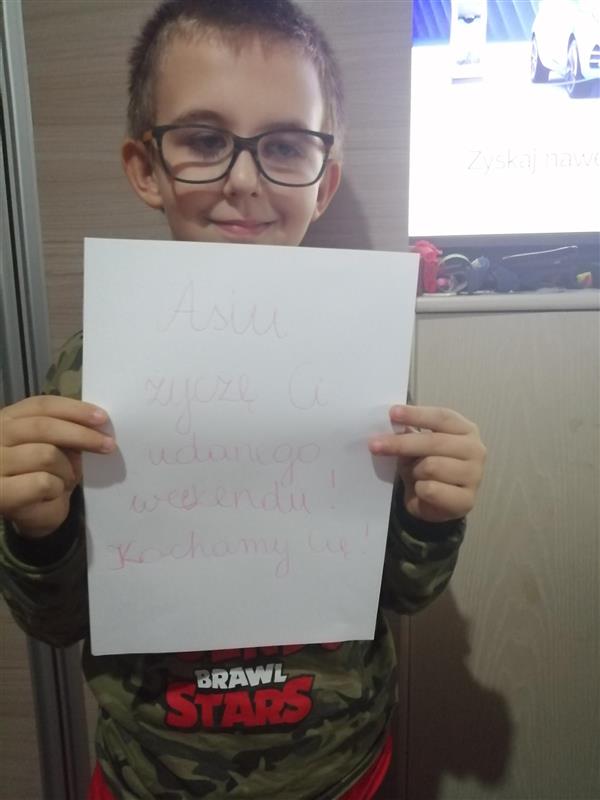 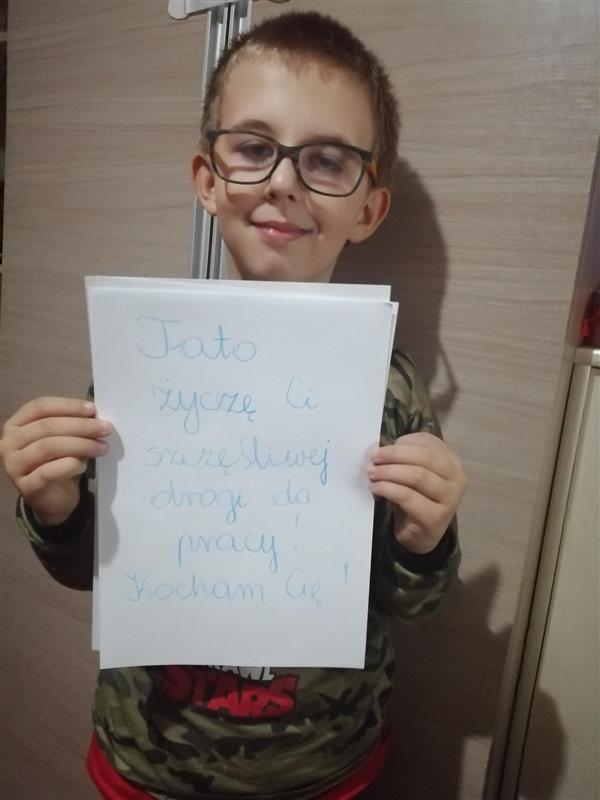                                             Paweł napisał życzenia dla  mamy, siostry i taty.